October 23,  2022 Thirtieth Sunday In Ordinary TimeMinistry Sign-up Schedule for the month of October/November weekends is at the back of the church.  Please sign up for a mass you will be attending.Weekend Mass TimesSaturday 5:00 p.m.  (English)  Sunday 9:00 a.m. (bilingual)  11:00 a.m. (English)WEEKDAY MASSES Tuesday, October 25th @ 9:00 a.m. & 6:30 p.m. Wednesday, Thursday & Friday (October 26th - 28th) @ 9:00 a.m.ADORATION  Friday, October 28th-  - 9:30 a.m. – 4:15 p.m.Check out our website www.saintvitalparish.com  and check it regularly for updates. Mass IntentionsSaturday, October 22nd – †deceased members of the Lapointe familySunday, October 23rd - SI Kevin BarrettTuesday, October 25th –† Edith CollinSaturday, October 29th – SI Barb KershSunday, October 30th – †Mary Stadlweiser & Joachim Mark  † = Repose of the Soul   SI = Special Intention Our Lady of the Hill Knights of Columbus will be selling Sobey and No Frills gift cards after all masses on the weekend.  Scent Free Makes Sense We would like the parish to be sensitive to folks with allergies and refrain from wearing perfume and aftershave at Mass. Thank you in advance for your consideration.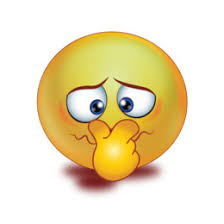 ST. VITAL CATHOLIC WOMEN’S LEAGUE:  The October General Meeting will be held on Tuesday, October 25th beginning  with  Mass at 6:30pm followed by the regular meeting in the Church Hall downstairs @7:00pm.  Ladies of our parish who wish to learn more about Catholic Women’s League are welcome to join us. For more information contact Rose Goudreau (President) 780-929-6340  or rose.goudreau@gmail.com﻿SNOWFLAKE BAZAAR 2022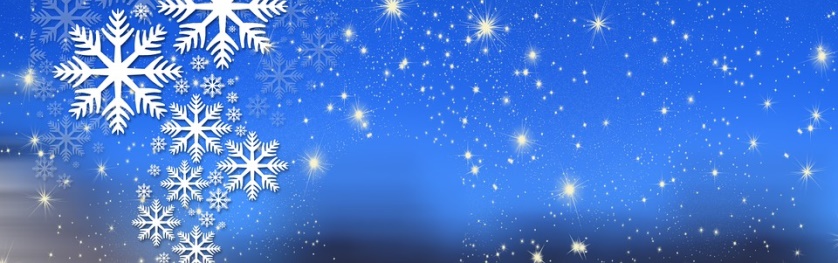 Saturday, November 5th, 2022The Bazaar Committee is making an appeal for NEW items to make up gifts baskets.  Themes we are interested in packing are: Coffee Lovers, Tea Time, Spa, Movie Night, Kids’, Grandparents, Book Lover, Cooking, Entertainment, Gardening, Golf, Car Care, Decorations, Baby, Saturday Night Fever, Teacher/Bus Driver/Babysitter Appreciation, etc…. You will find collection totes marked and at the entrance, just under the edge of the tables, for your donations. If you are a business owner we would be delighted to receive gift cards or certificates for services you offer. Any donation of gift cards should have the activation receipt included            For the Kids’ Shopping Corner, new this year, any small items suitable to be purchased by young people for parents, siblings, etc. would be welcomed.  The shopping corner will bear a cost of anywhere from $2 to $5 so items that would be suitable for children to buy in that range would be appreciated. Beaumont has TALENT!  Anyone would truly love to be the recipients of your works of art, hobby, passion, or generally any item created with your talent and by your hands!NOTICE to volunteered tourtières makers: the Tuesday, November 1`st location has to be changed and the new place to meet will be confirmed early next week.Any questions or concerns can be directed to the Snowflake Bazaar Chairperson Carmen at 780-929-8320, by text to cell # 780-908-5328 or by email at carmen.grayson@telus.net      CONFIRMATIONA parent registration night is scheduled for 7 p.m. on Monday, November 21 in the church basement.  In-person catechetical sessions, from 7 - 9 p.m., are scheduled on the first Monday of each month, beginning in December, as follows:  December 5, January 9, February 6, March 6, and April 3.  A retreat day will take place on Saturday, May 13.  The program will culminate with the Sacrament of Confirmation at Mass on Saturday, May 27 at 1 p.m.Star of the North Retreat Centre, www.starofthenorth.ca, 780-459-5511Patron & Donor Appreciation Evening at Star of the North Join our Starry, Starry Night! evening of live music, appetizers & thanksgiving celebration for the tremendous support of our Starlight Campaign donors, our patrons, and our volunteers through the years. Thursday, October 27, drop-in from 6:30 to 9:00 pm; presentation from 7:00 to 7:30 pm. Let us know you’re coming at www.starofthenorth.ca/starry 

Outcasts Who Belong: Jesus & the Unnamed Women in the Gospels Join this three-week series online or in-person with well-known educator Sister Teresita Kambeitz. Choose afternoons or evenings to attend in November as we reflect on Jesus encounters with 10 outsider women who belong as insiders in the new world he came to establish. November 8, 15, & 23. Cost: $90 (online or in-person) www.starofthenorth.ca/outcasts The What, Why, Where & How of Being a Synodal Church is an informal evening with teacher Sandy Prather exploring questions around what it means to ’walk together in the Spirit’ as a synodal church. Thursday, November 10 at 7:00 pm. Cost: $20 (online or in-person) www.starofthenorth.ca/synodal  

In the Moment: Self-Guided Retreats are recorded retreats intended for people who may want to retreat at home or on the road, have limited mobility, and/or simply seek time alone with God in the midst of a busy schedule. Each video is less than 45 minutes, and may be paused to allow space for deeper reflection and prayer. Available in Spanish, French & English. Quarterly subscription (3 videos): $75 /  Yearly subscription (9 videos): $200 For more information visit: www.starofthenorth.ca/moment 

Your Whole, Free Heart: A Spirituality for the Wanderers is a weekend retreat co-guided by Becky Bonham and Clint Porritt, for those who know spiritual struggle or disillusionment. Join a safe space for honouring our journeys toward wholeness, confronting fears and befriending our doubts, as we begin to reframe our “wanderings” as the good work of God in us. Early Registration ends November 1st. Cost: Online $130 / Commuter $205 / Live-In $315. For more information visit www.starofthenorth.ca/wander Adoremus & CredoAdoremus (“Let us Adore”) is held at St. Joseph Basilica from 7:00 PM – 8:30 PM on the first Saturday of every month beginning on Oct 1 (Nov 5, Dec 3, Jan 7, Feb 4, Mar 4, Apr 1, May 6, Jun 3). Join other young adults for an evening of Eucharistic Adoration, music, reconciliation, and prayer. Credo (“I Believe”) will be from 7:00 PM – 9:00 PM at Newman Theological College held monthly on Thursdays beginning Oct 13 (Nov 17, Dec 15, Jan 19, Feb 16, Mar 16, Apr 13, May 11). Join other young adults and dive into the mysteries of our faith!  This cultural apologetics series will focus on a different topic each month. A social and light refreshments will follow. All are welcome!Stewardship Corner 30th Sunday in Ordinary Time October 22/23, 2022 There is an interesting twist we find in today’s Gospel when we hear Jesus’ parable of the Pharisee and the tax collector praying in the temple. The Pharisee is “praying to himself.” It doesn’t mean he was praying silently. It seems to mean something a lot more troubling, that he is praying to himself; that God is not his prayer’s intended audience. The words of the Pharisee are very much centered on himself: He makes claims about his character. He highlights his own admirable activities. Good stewards of their prayer lives know that a prayer of praise and thanksgiving should focus on the goodness of God. Do your prayers of thanksgiving always stay focused on prayers of thanksgiving always stay focused on God’s unfathomable, immeasurable goodness and generosity?In November We Remember Each year, the Church sets aside the month of November to pray for our loved ones who have gone on ahead of us. We especially remember those who have died in the past year. Traditionally, as a gesture of remembrance, we inscribe their names in a memorial book that is kept in the sanctuary as we pray for them. If you are unable/not attending mass at the present time and would like a name inscribed in the memorial book please e-mail St.vitalchurch@shaw.ca and we will add the names(s).